附件1：表1：河南省普通高等学校授予成人本科毕业生学士学位人员情况登记表授予学位学校：中原工学院表2：中原工学院2020年7月申请成人学士学位信息表表3：身份证扫描件正反面粘贴处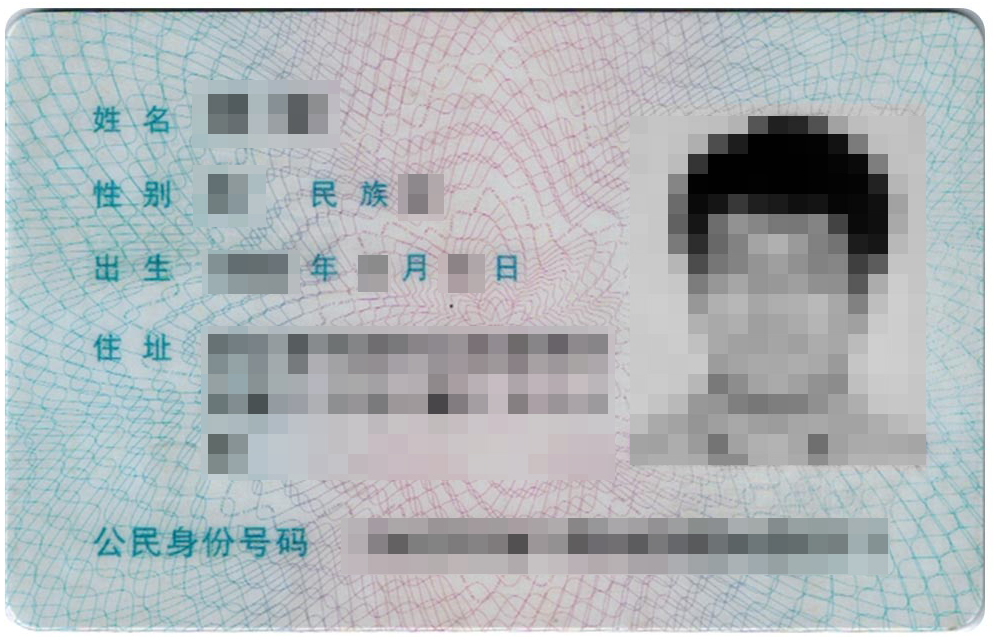 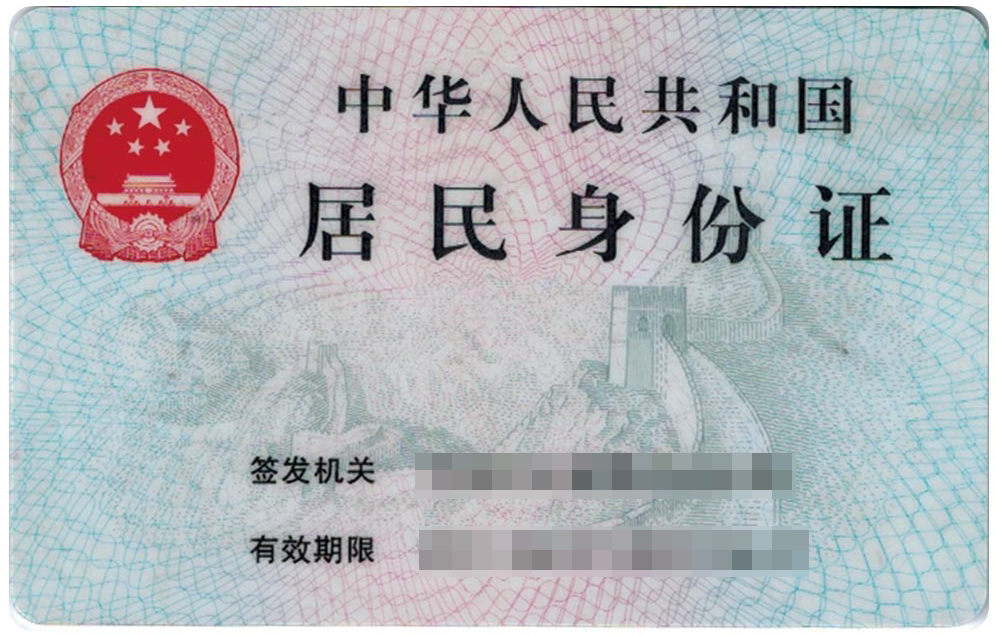 表4：自考毕业证书扫描件粘贴处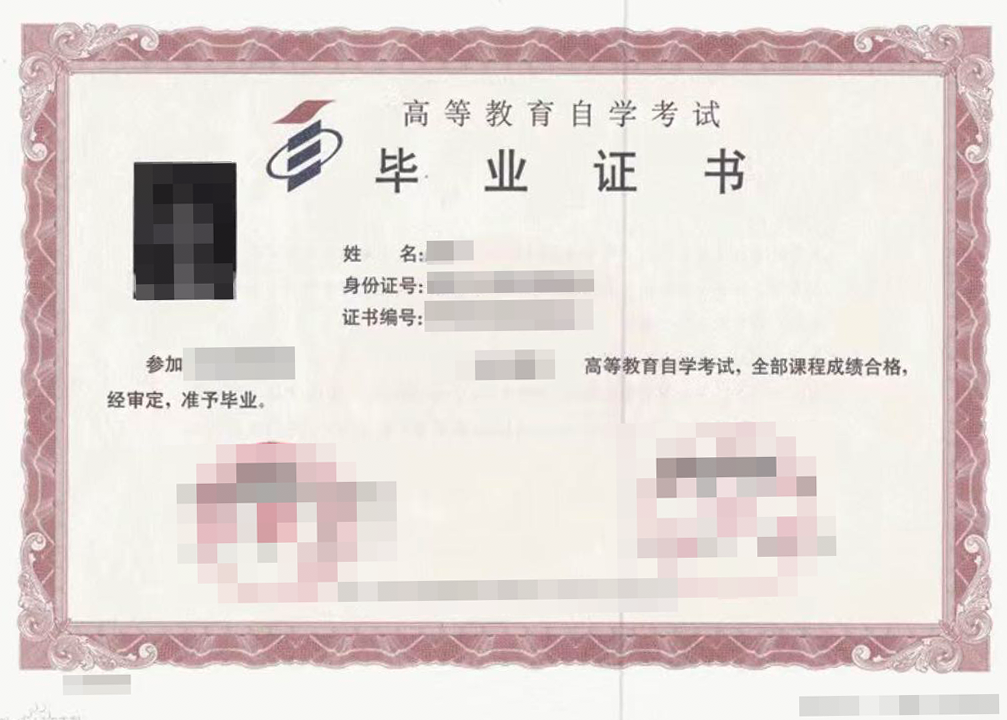 姓  名性 别性 别出生年月学习形式学习形式自考/函授/业余自考/函授/业余专  业入学时间毕业时间毕业时间学    号学制学制通过外语统考年度通过外语统考年度授予学科门类工学/管理学/文学联系方式联系方式自我鉴定（含德智体诸方面）                                                        年    月    日自我鉴定（含德智体诸方面）                                                        年    月    日自我鉴定（含德智体诸方面）                                                        年    月    日自我鉴定（含德智体诸方面）                                                        年    月    日自我鉴定（含德智体诸方面）                                                        年    月    日自我鉴定（含德智体诸方面）                                                        年    月    日自我鉴定（含德智体诸方面）                                                        年    月    日学籍状况审查结果：继续教育学院盖章：            年    月    日学籍状况审查结果：继续教育学院盖章：            年    月    日学籍状况审查结果：继续教育学院盖章：            年    月    日学籍状况审查结果：继续教育学院盖章：            年    月    日学籍状况审查结果：继续教育学院盖章：            年    月    日学籍状况审查结果：继续教育学院盖章：            年    月    日学籍状况审查结果：继续教育学院盖章：            年    月    日校学位评定委员会意见：文件号：                   校学位评定委员会意见：文件号：                   校学位评定委员会意见：文件号：                   校学位评定委员会意见：文件号：                   校学位评定委员会意见：文件号：                   校学位评定委员会意见：文件号：                   校学位评定委员会意见：文件号：                   姓名性别                    学号出生日期身份证号本科专业入学时间学习形式学制授予学科门类工学/管理学/文学自考本科毕业证书编号（函授生无需填写）（函授生无需填写）（函授生无需填写）毕业时间外语通过时间民族政治面貌本人联系电话QQ论文题目指导老师